1.
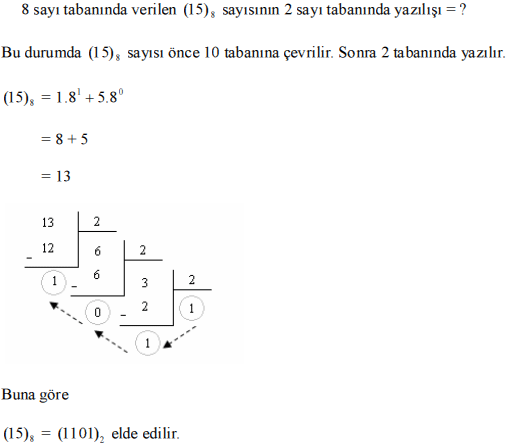 1.
2.
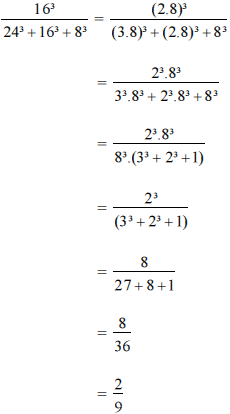 3.
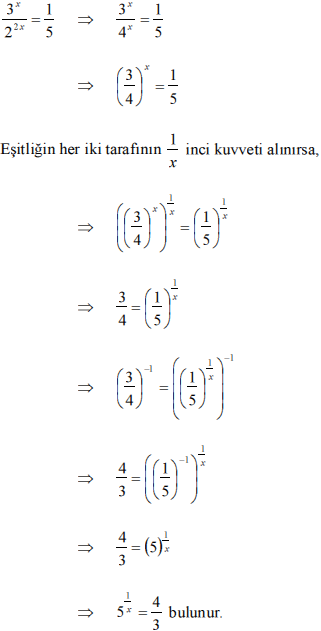 4.
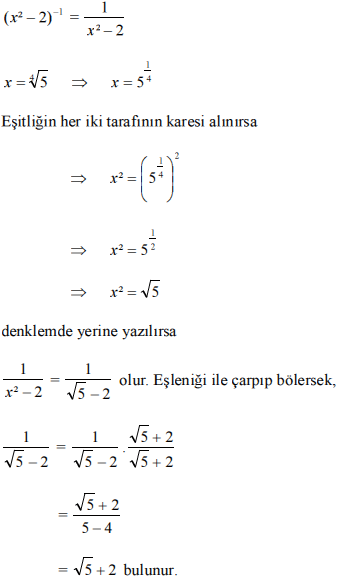 4.
5.
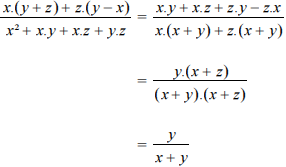 5.
6.
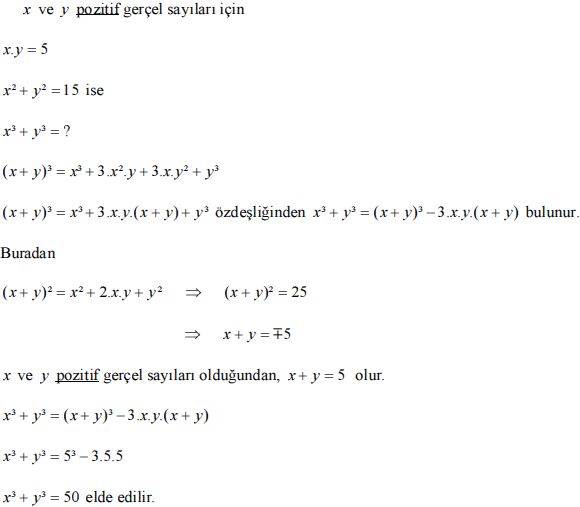 6.
7.
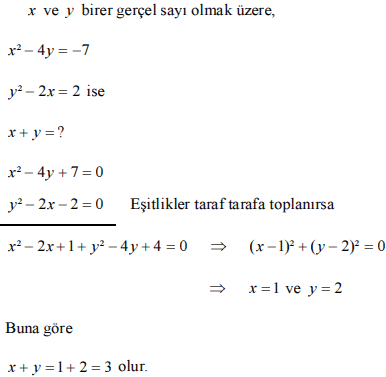 7.
8.
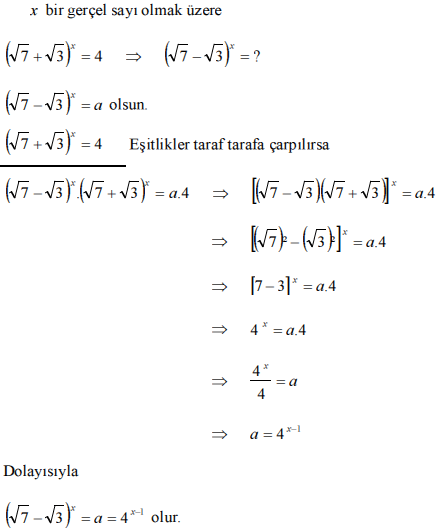 8.
9.
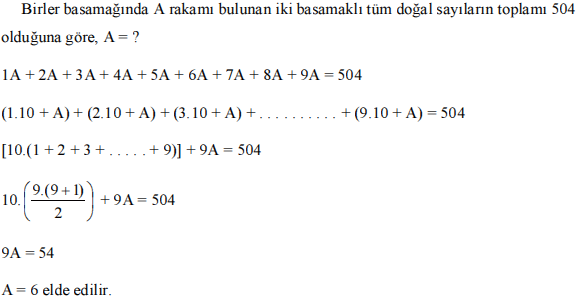 9.
10.
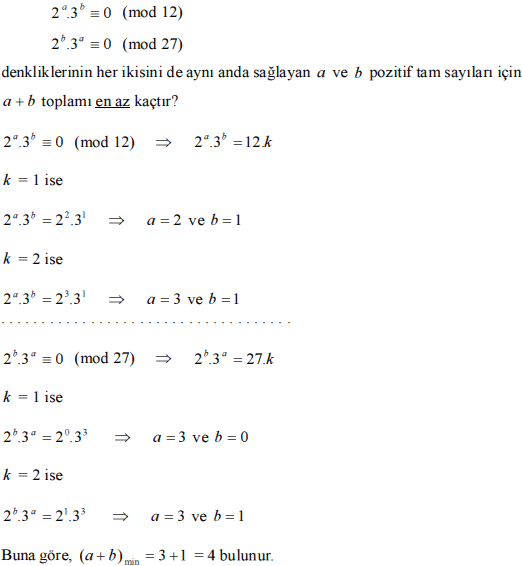 10.
11.
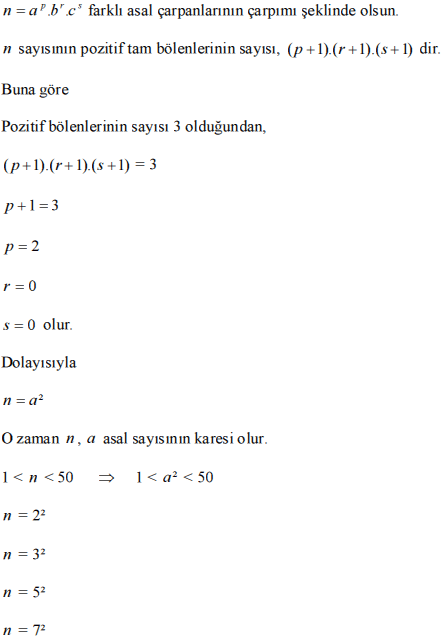 12.
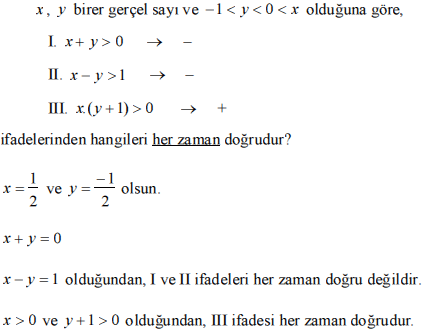 13.
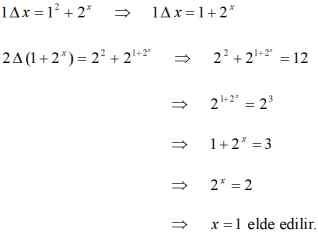 14.
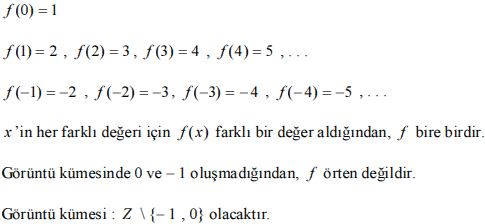 15.
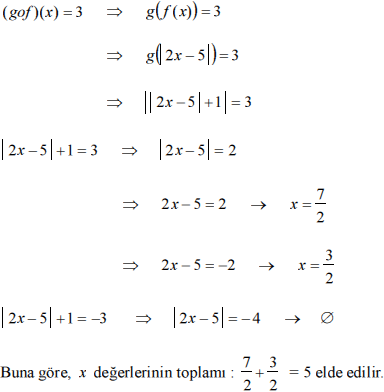 16.
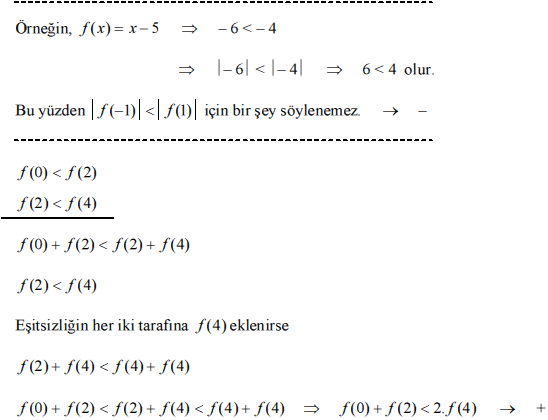 17.
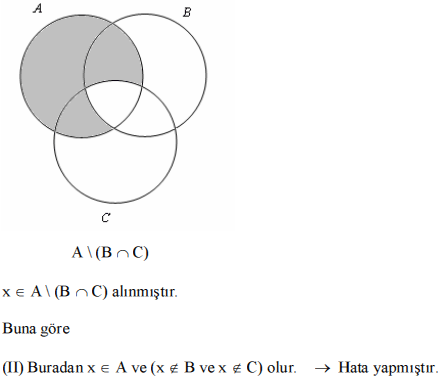 18.
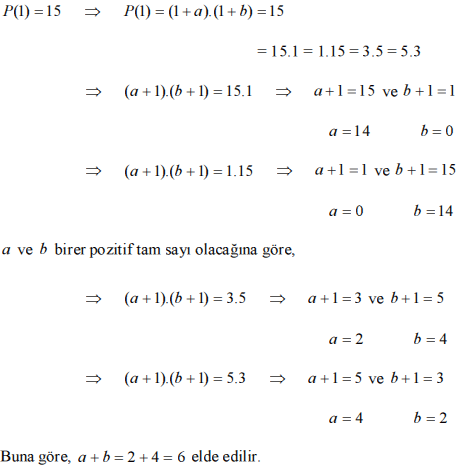 19.
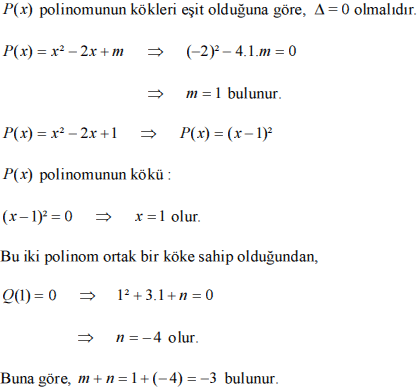 20.


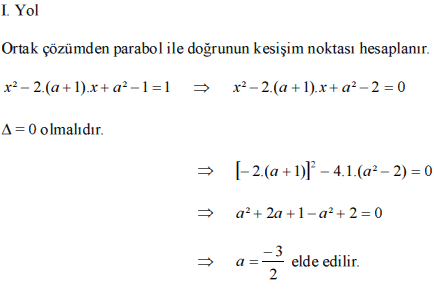 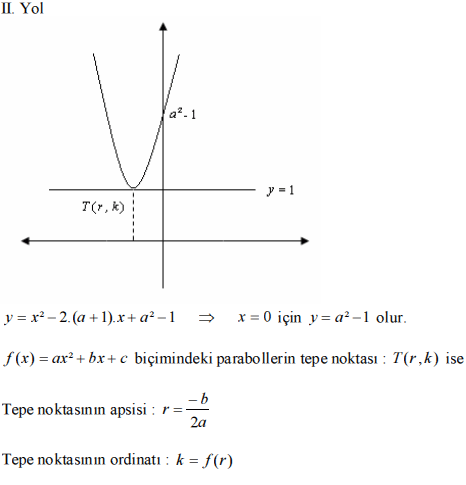 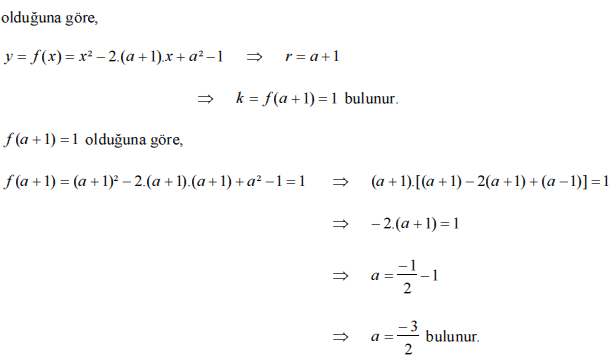 21.
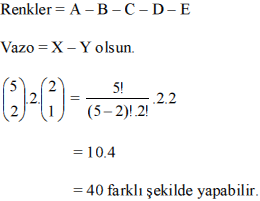 22.

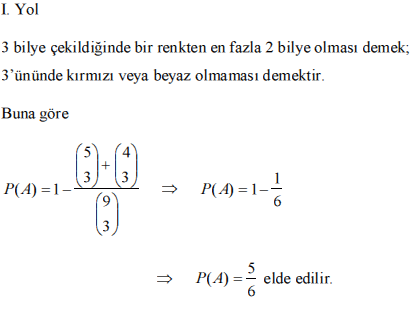 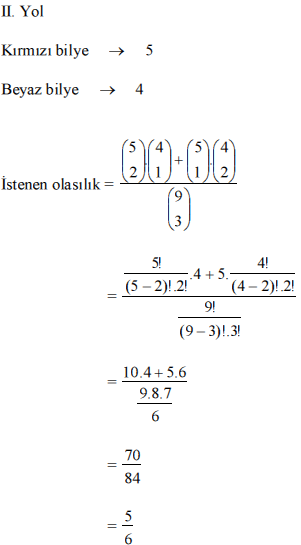 23.
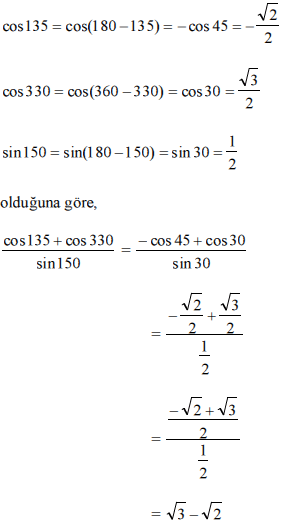 24.



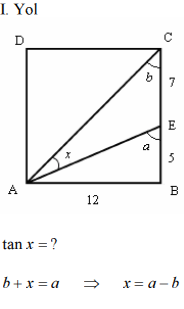 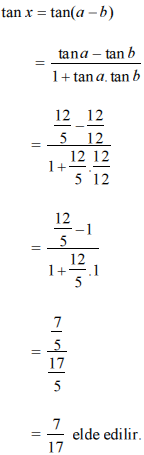 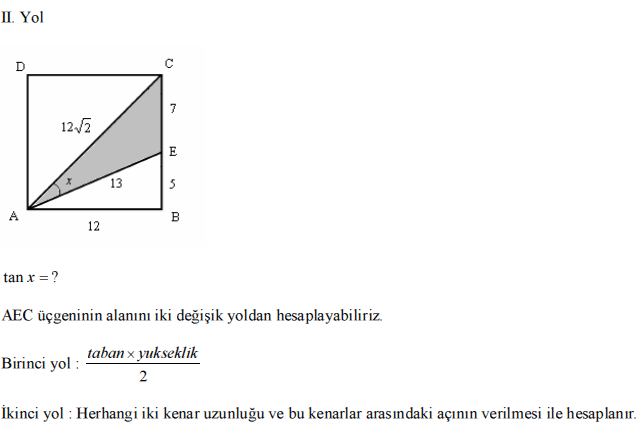 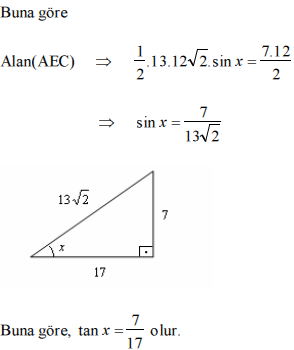 25.
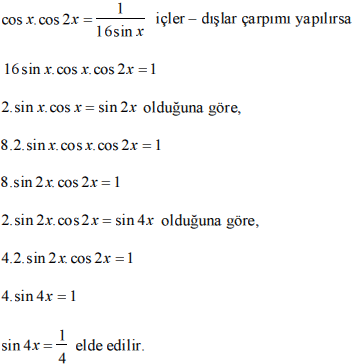 26.
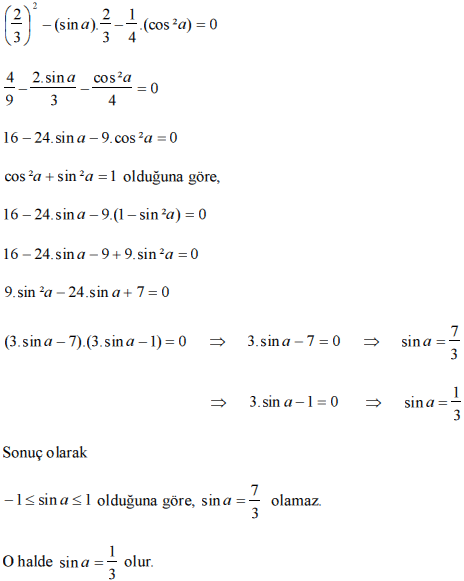 27.
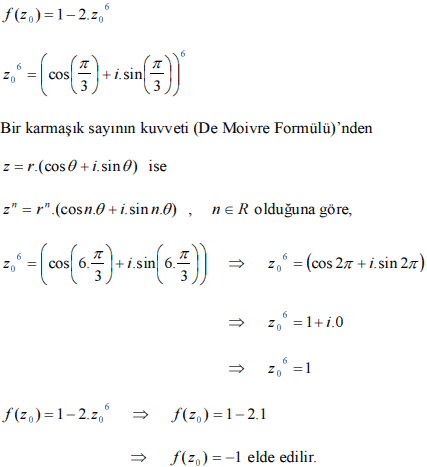 28.

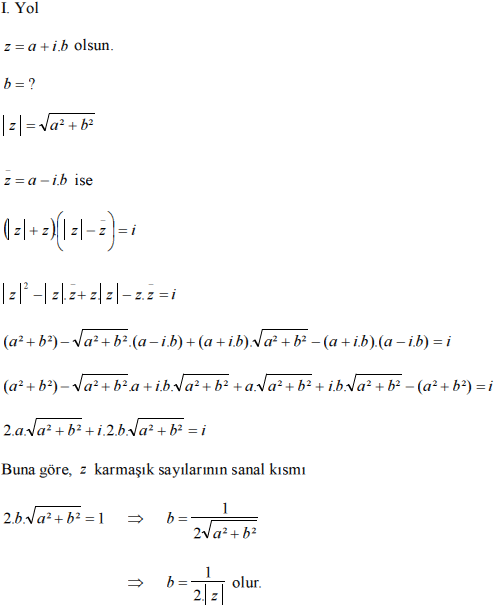 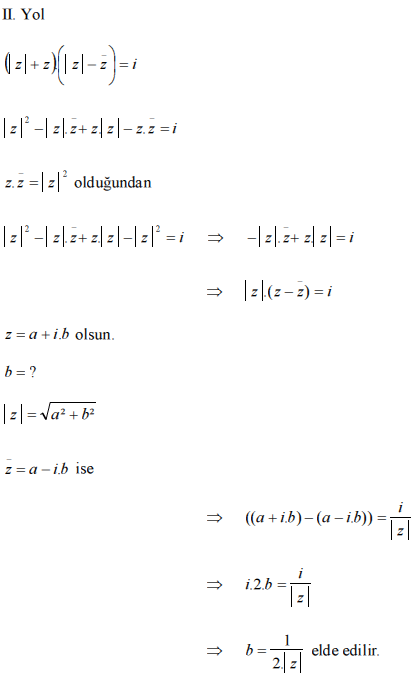 29.
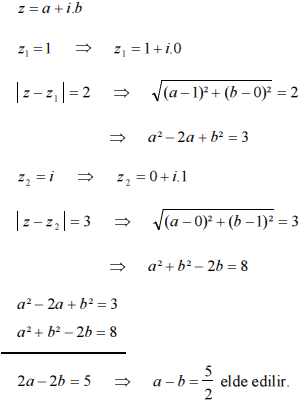 30.
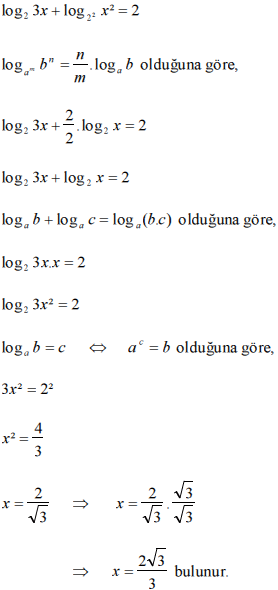 31.
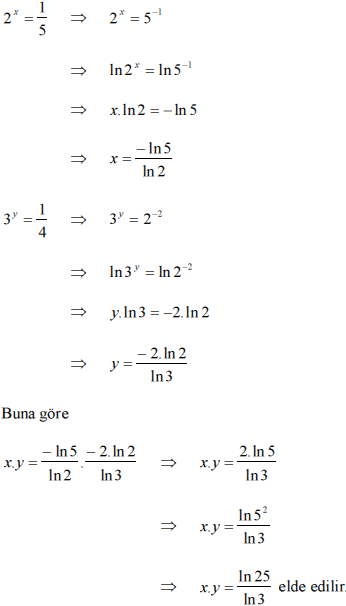 32.
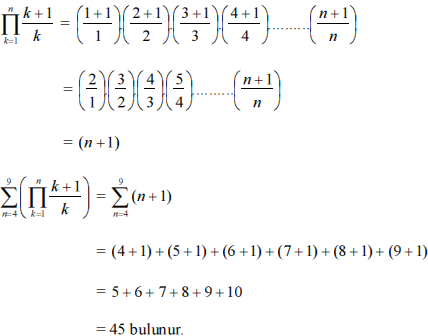 33.
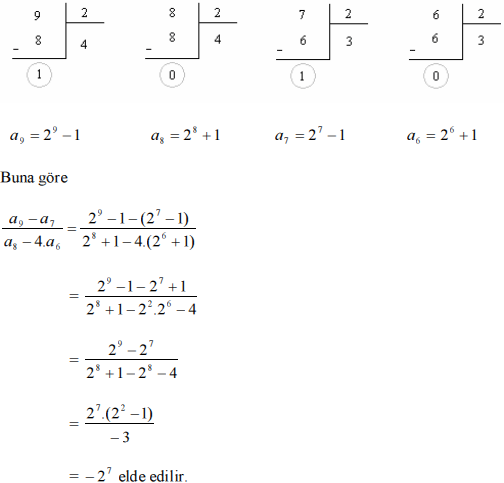 34.
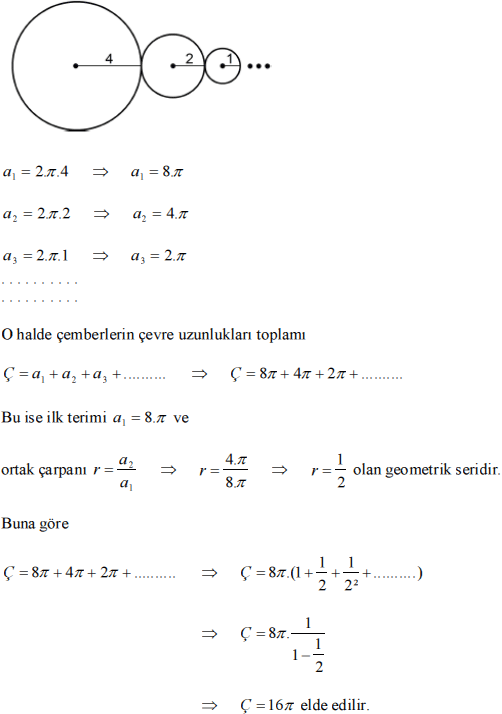 35.
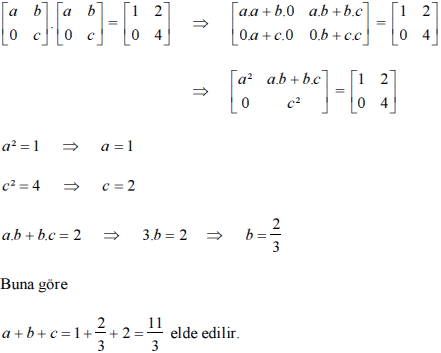 36.

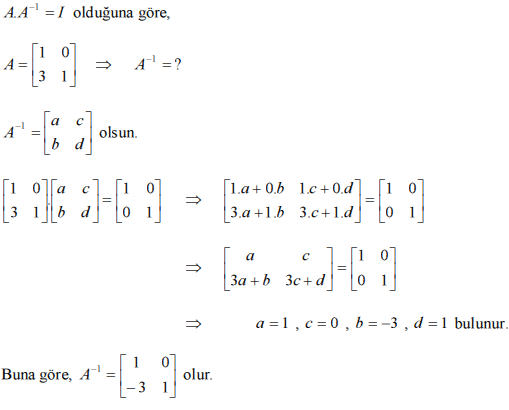 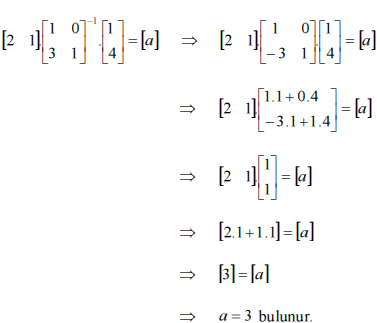 37.
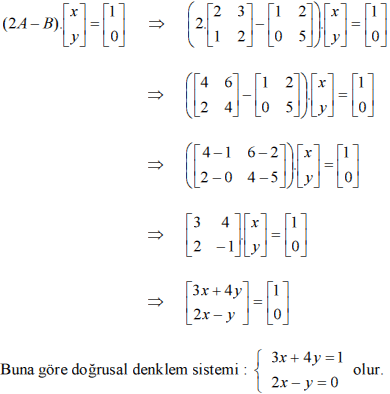 38.
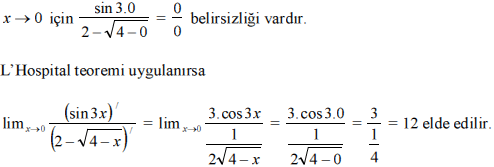 39.

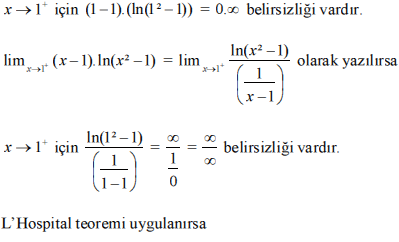 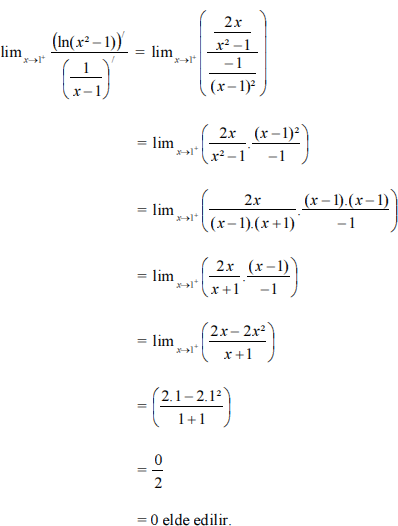 40.
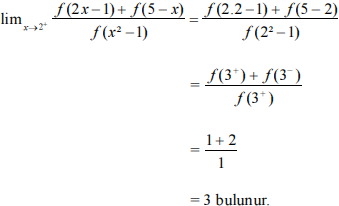 41.
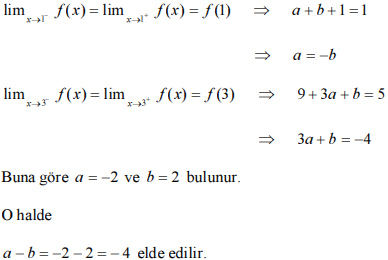 42.
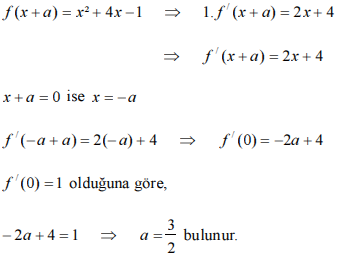 43.
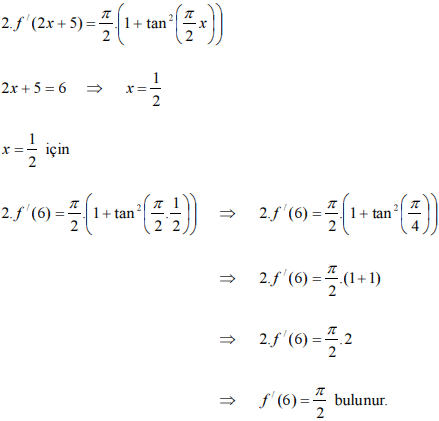 44.
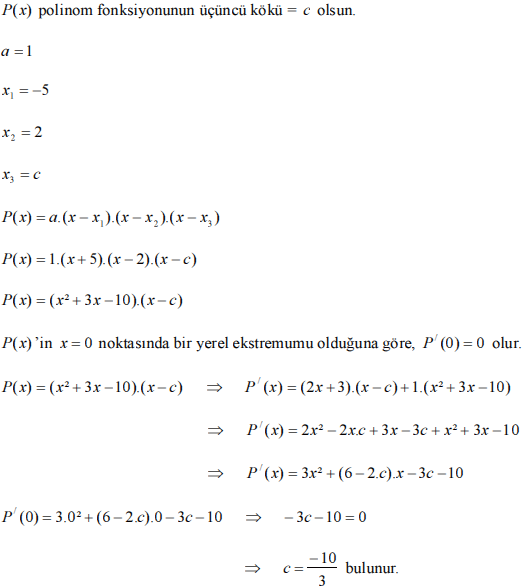 45.

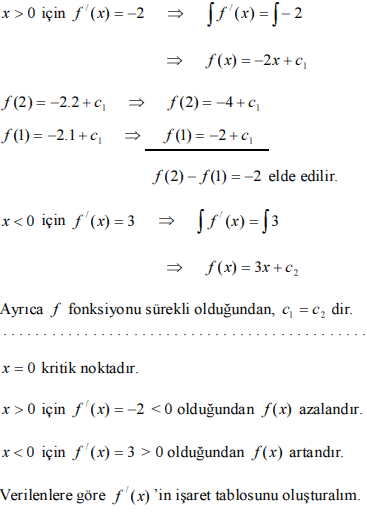 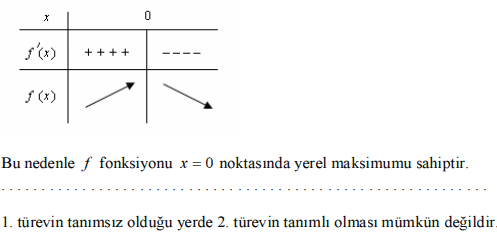 46.



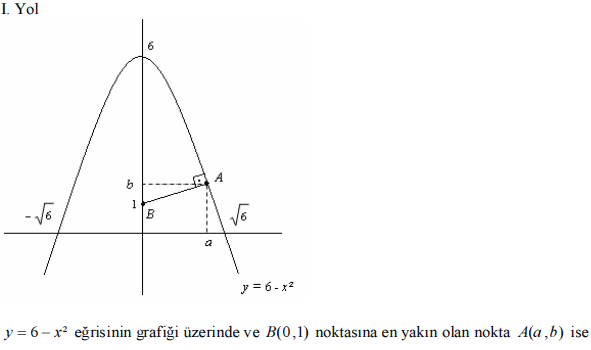 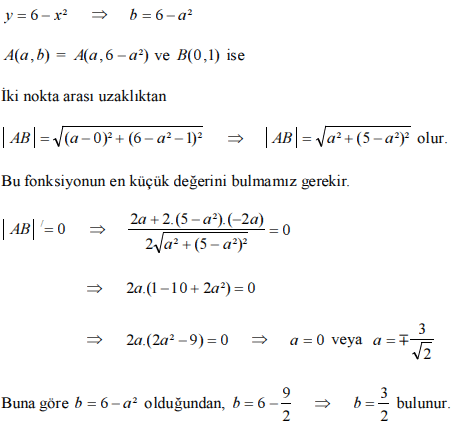 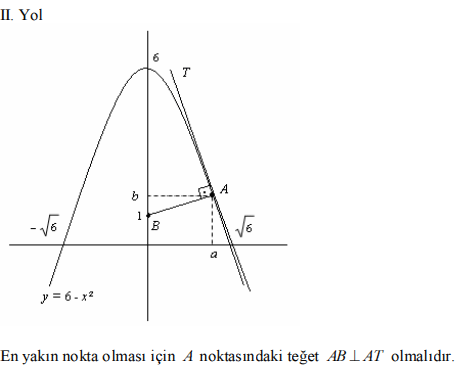 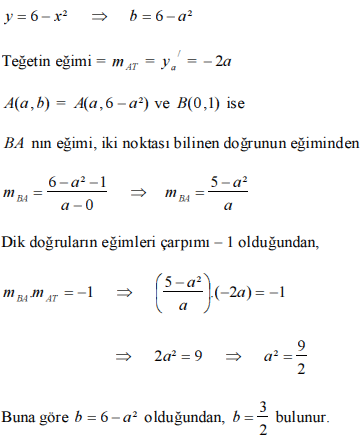 47.

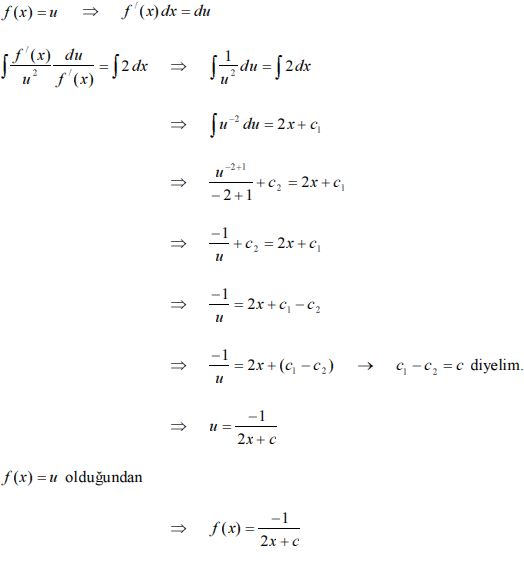 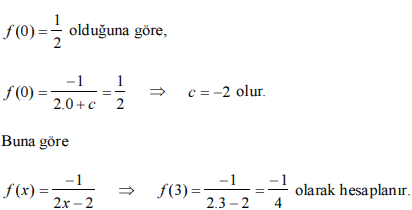 48.
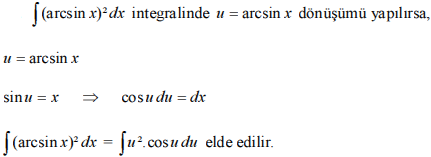 49.



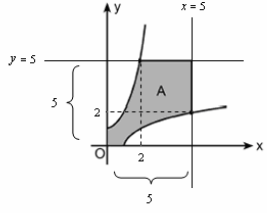 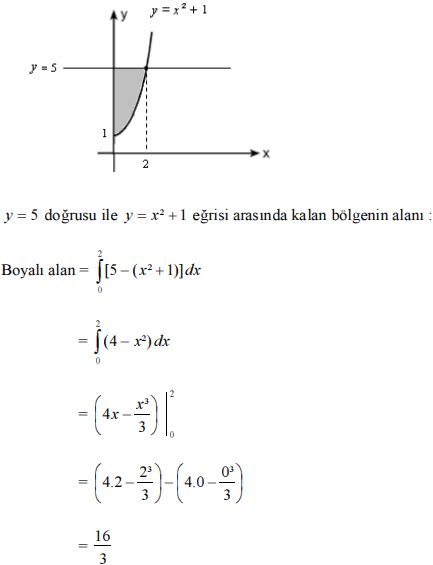 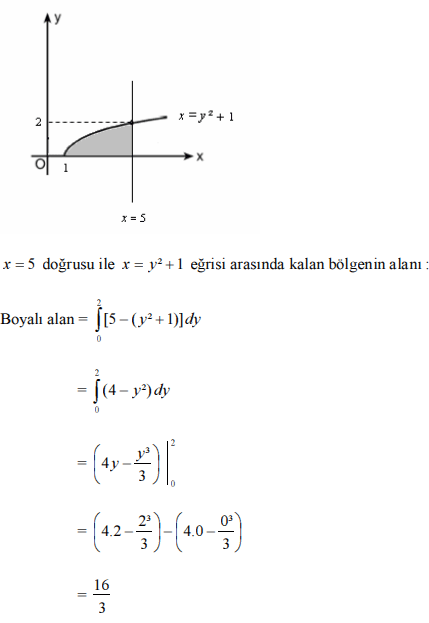 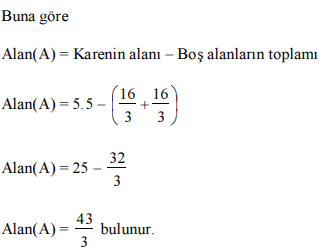 50.

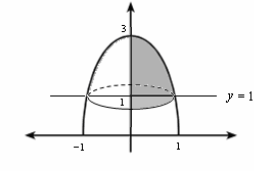 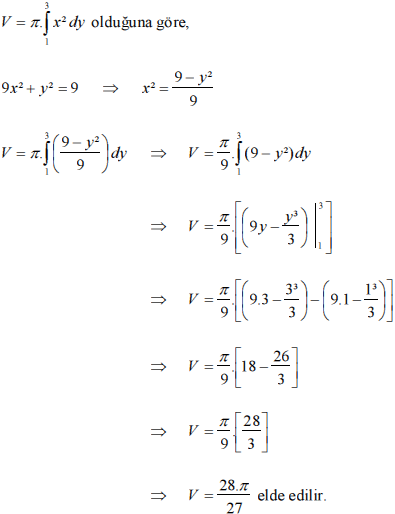 